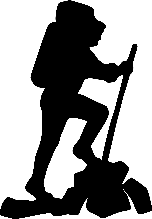      The Title 1 Team at Jonathan Valley Elementary would like to welcome you to our program! Here you will work to polish up some of your reading skills, math skills, or both. You, your teacher, and your Title 1 teacher will work together to help you reach profiency on challenging state academic standards and assessments. 	     The Title 1 Team at Jonathan Valley Elementary would like to welcome you to our program! Here you will work to polish up some of your reading skills, math skills, or both. You, your teacher, and your Title 1 teacher will work together to help you reach profiency on challenging state academic standards and assessments. 	     The Title 1 Team at Jonathan Valley Elementary would like to welcome you to our program! Here you will work to polish up some of your reading skills, math skills, or both. You, your teacher, and your Title 1 teacher will work together to help you reach profiency on challenging state academic standards and assessments. 	     The Title 1 Team at Jonathan Valley Elementary would like to welcome you to our program! Here you will work to polish up some of your reading skills, math skills, or both. You, your teacher, and your Title 1 teacher will work together to help you reach profiency on challenging state academic standards and assessments. 	    Meet the Teachers:    Meet the Teachers:Mrs. Rogers    Mrs. Nichols    Mrs. Rathbone      Ms. ScottMrs. Rogers    Mrs. Nichols    Mrs. Rathbone      Ms. Scott  Reach for the Top!Here are some goals for a successful school year:Goal 1: Identify Your Needs          Goal 2: Make a Plan                     Goal 3: Work Together  Reach for the Top!Here are some goals for a successful school year:Goal 1: Identify Your Needs          Goal 2: Make a Plan                     Goal 3: Work Together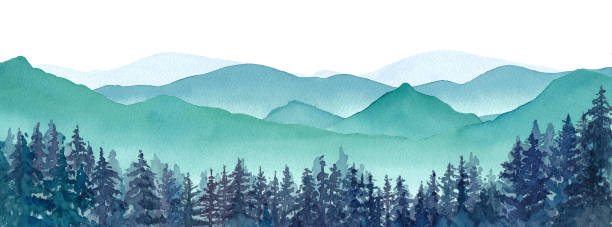 Together we can move mountains!Together we can move mountains!Together we can move mountains!Together we can move mountains!